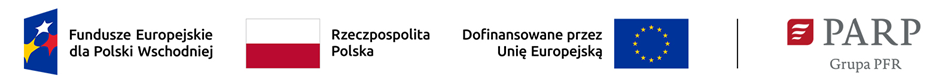 Załącznik nr … do Umowy……………………………………. 	……………………………..Nazwa i adres Beneficjenta/Partnera 	Miejscowość i dataOŚWIADCZENIE O KWALIFIKOWALNOŚCI PODATKU OD TOWARÓW I USŁUG (VAT)W związku z przyznaniem ………..(nazwa Beneficjenta/Partnera) ……………………………… dofinansowania ze środków Europejskiego Funduszu Rozwoju Regionalnego w ramach programu Fundusze Europejskie dla Polski Wschodniej 2021 - 2027, na realizację Projektu ……………….(nazwa i numer Projektu) ……………………………………….., oświadczam, że realizując powyższy Projekt ………………………(nazwa Beneficjenta/Partnera)……………………… nie ma prawnej możliwości odzyskania w żaden sposób poniesionego kosztu podatku VAT, którego wysokość została wskazana w budżecie Projektu.Jednocześnie ………………………(nazwa Beneficjenta/Partnera)………….……… w przypadku, gdy w trakcie realizacji Projektu  ……………….(nazwa i numer Projektu) …………lub po jego zakończeniu będę mógł odliczyć lub uzyskać zwrot podatku (VAT) od zakupionych w ramach realizacji tego Projektu towarów lub usług, zobowiązuję się do niezwłocznego poinformowania Instytucji Pośredniczącej oraz zwrotu podatku VAT, który uprzednio został przez ………………………(nazwa Beneficjenta/Partnera)………….……… określony jako niepodlegający odliczeniu i który został dofinansowany w ramach Projektu ……………….(nazwa i numer Projektu)………. od chwili, w której ………………………(nazwa Beneficjenta/Partnera)………….……… uzyskał możliwość odliczenia tego podatku. Zobowiązuję się również do udostępniania dokumentacji finansowo-księgowej oraz udzielania uprawnionym organom kontrolnym informacji umożliwiających weryfikację kwalifikowalności podatku VAT.